Перечень неиспользуемых объектов, находящихся в собственности Ивацевичского района, подлежащих списанию и в отношении которых возможно принять решение по отчуждению по заявлению заинтересованной стороныОбщее наименование объекта, адресНаименование балансодержателяИнвентарный номер Общая площадь (кв.м)ФотоКонтактные телефоны123456Капитальное строение с составными частями и принадлежностями (сельский клуб), Брестская область, Ивацевичский район, Квасевичский с/с,                   д. Иодчики,                                ул. Молодежная, 4                               Отдел идеологической работы, культуры и по делам молодежи Ивацевичского районного исполнительного комитета122/С-18348878,70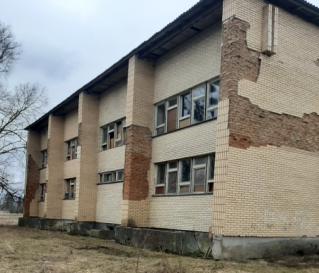 начальник отдела  идеологической работы, культуры и по делам молодежи Ивацевичского районного исполнительного комитета Севко Ю.А., тел. 801645- 24743;главный специалист отдела экономики Ивацевичского районного исполнительного комитета Кот Т.В., 801645-91363